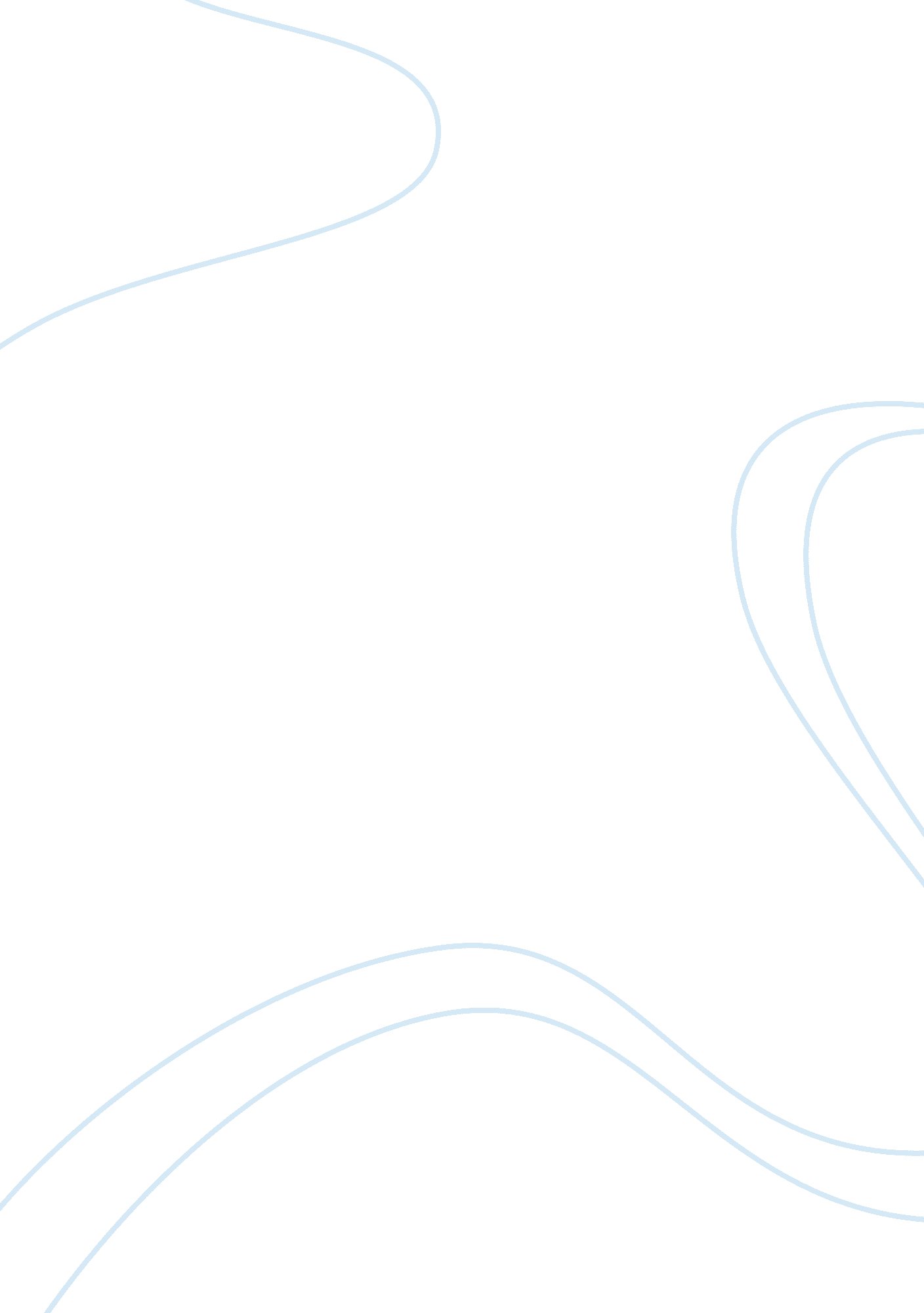 Child of the americas creative writing exampleFamily, Parents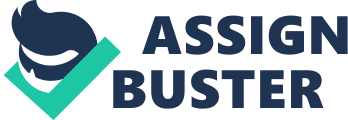 Having read Aurora Levines Morales’ poem Child of the Americas, has brought a new aspect to light: that of being multi-lingual and therefore having a multicultural heritage. Having a multicultural heritage means that she can retain the best of what a particular country has to offer and discard what she dislikes. 
The child of the Americas is partly American and partly Caribbean and yet is considered to be a US Puerto Rican Jew. She is a mixture of Spanish and American and speaks Spanglish. She is neither European nor American and sees herself as a whole new specimen of a new generation with new beginnings. Whereas before to me, a multicultural person was a person who was neither here nor there, now through this poem, I can understand where these people are coming from and how proud they are to be American and yet to retain their natural heritage. 
I am a child of Malta, A product of many nations, I am Maltese, Italian, English, French, Arab. All these have passed through my island, All of them have left their mark. 
All have left language and heritage behind on our island. 
I speak English with a passion; it is my mother tongue, A language I was brought up with. I am Maltese, island grown, Malta is a part of me, 
I act Maltese, I sometimes speak Maltese: The language of many cultures, The language of gesticulations. 
I am Maltese but I speak English: 
I speak from my soul. 
I am not English. 
I was never English. 
I am not Anne. 
I am Anna. 
I speak in English. But England is not my home. I am part of a past generation. My first language is English. 
I was born in Malta. Which is my mother tongue? English or Maltese? 